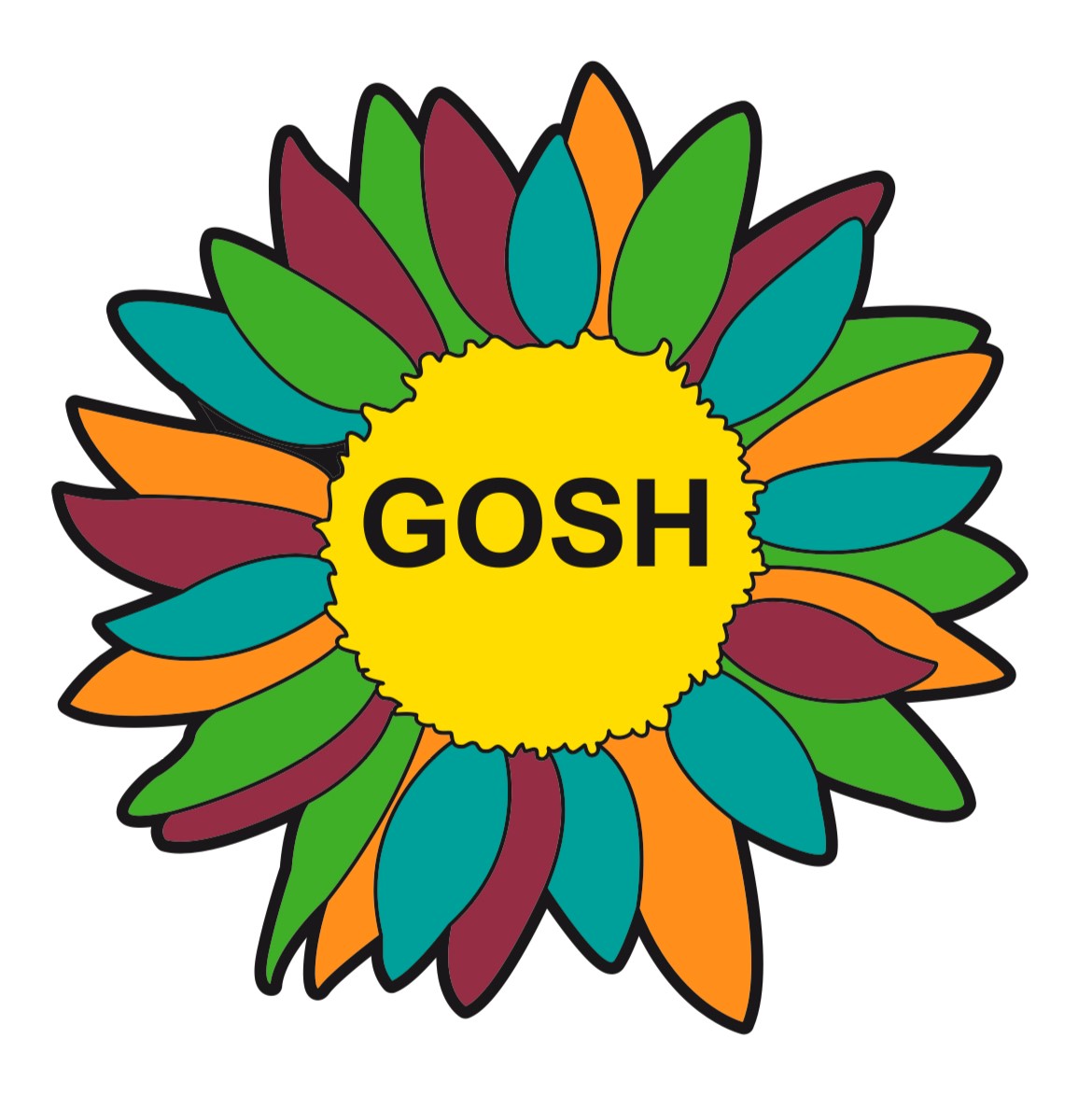 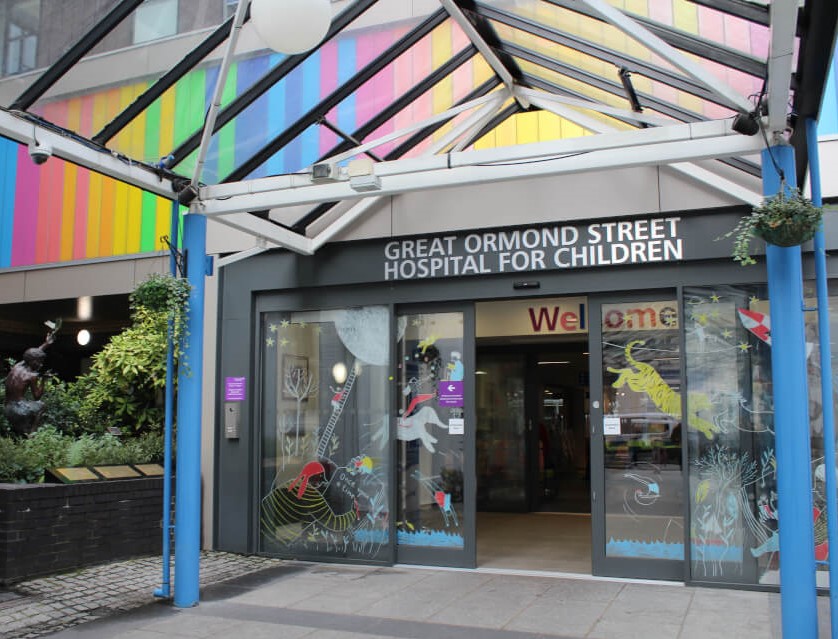 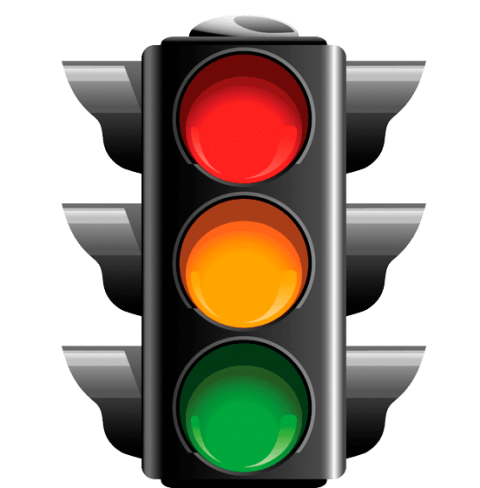 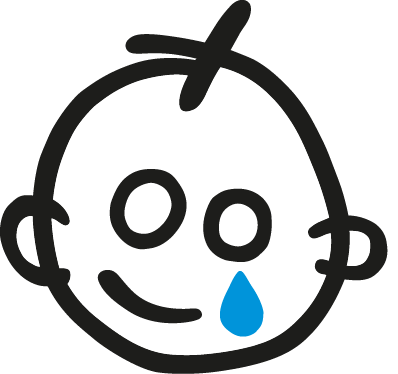 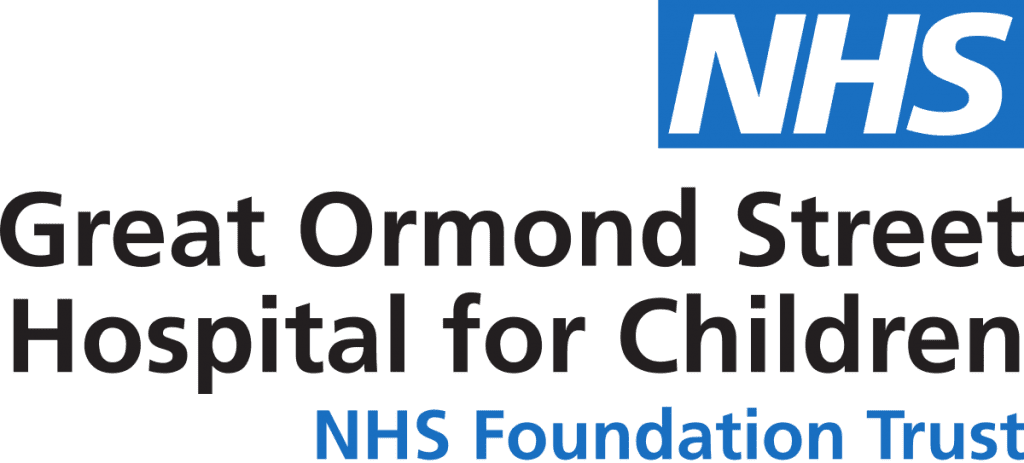 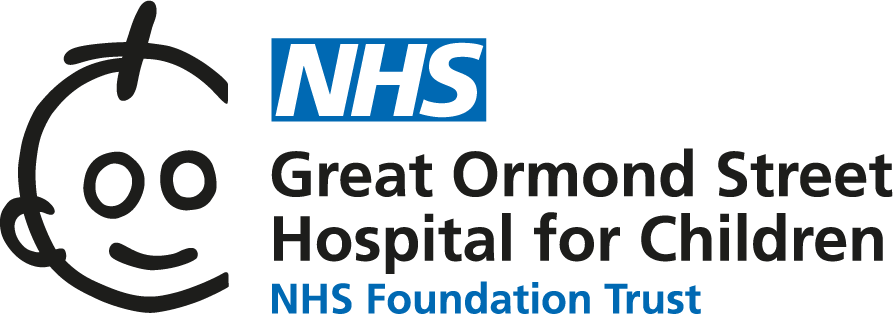 Things you MUST know about me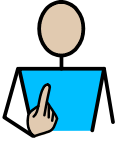 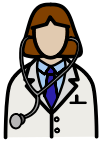 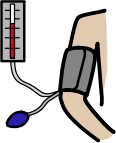 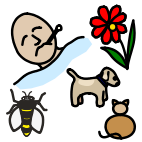 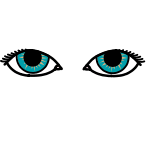 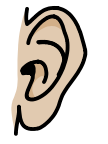 Things you MUST know about me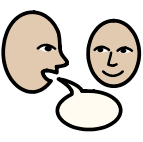 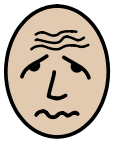 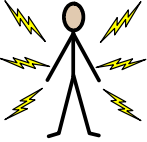 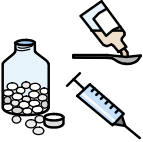 Things you MUST know about me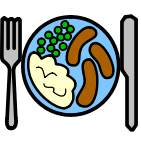 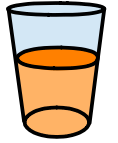 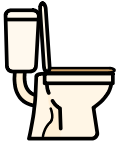 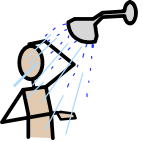 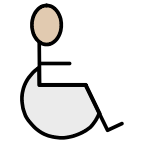 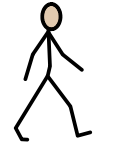 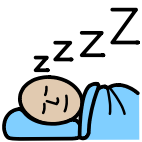 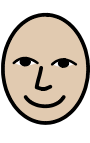 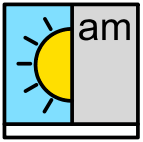 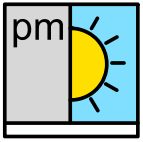 Communication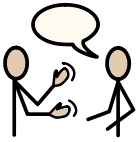 Socialising / interacting with others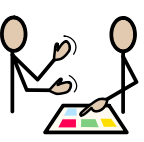 Sensory perceptionIntense focus or interests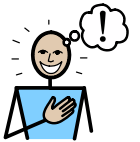 Important Information – Family / Carers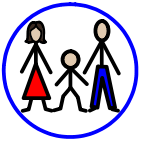 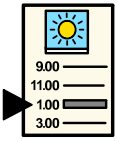 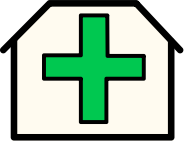 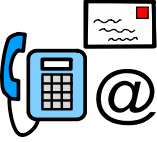 Important Information – Play, Learning & Development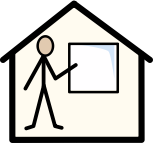 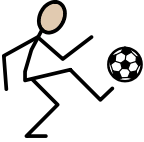 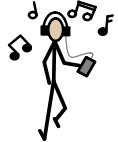 Notes & useful information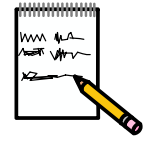 Useful information & contacts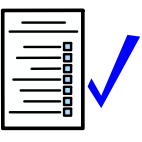 This document was developed solely by Tim Harrison & Anna Blair. Adapted for GOSH by Ema-Mae West.Please contact the LD Team if you need support with accessing hospital services, or if you have any questions about this document